Многофункциональное дидактическое пособие для обучения детей «Дидактический домик»Автор: Тукова Елена Алексеевна, воспитатель МБДОУ «Ясли - сад № 303 г. Донецка»Задачи:1. Развивать мыслительные операции: классификация, анализ, синтез, обобщение, сравнение; образное и логическое мышление.2. Обогащать активный словарь детей по разным  темам.3. Развивать речь детей.4. Развивать мелкую моторику пальцев рук.5. Развивать зрительное восприятие.6. Воспитывать самостоятельность, усидчивость, выдержку, старательность.7.Способствовать улучшению настроения, снимать психоэмоциональное напряжение.Цель: обучение через игру. Осуществление неразрывной связи сенсорного развития с разнообразной деятельностью детей посредством дидактических игр. Формы работы:Образовательная деятельность;Совместная деятельностьИндивидуальная деятельностьДидактическая игра.         Предназначено для детей 3-7 лет. Пособие представляет собой красочный домик, обтянутый разноцветным фетром, стены которого рассчитаны для размещения на них различных предметных картинок, символов, цифр, букв и т.д.Преимущества пособия:Пособие позволяет реализовывать принципы ФГОС ДО и соответствует его требованиям.Доступность. Дети могут играть как индивидуально, так и в парах и подгруппах самостоятельно, с педагогом и без педагога.Вариативность, возможность использования различных вариантов игр, в разных видах деятельности.Трансформируемость, возможность изменения внешнего вида пособия, в соответствии с требуемым содержанием заданий (ширма, дом, куб, стенд, лэпбук, «чудесный мешочек», мольберт, коврик, наборное полотно).Развивает умственные и творческие способности детей.Пособие безопасное, практичное, мобильное.Описание        При изготовлении пособия использованы безопасные материалы: фетр, фоамиран, многоразовая клейкая лента, бумага, вспененный полипропилен.       Размер домика в собранном виде 30х30 см, его высота 50 см. Функциональны все стороны домика.  Стены, пол, крыша – это ЭВА, обклеенные в одной стороны фетром, использовать его в работе можно с двух сторон.           Внутри домика находятся контейнеры с разнообразным дидактическим материалом. На скатах крыши с одной стороны  наклеен фетр нейтрального цвета. Стены и крыша легко крепятся между собой и образуют конструкцию дома. Когда крыша снимается, а боковые стенки  разворачиваются или соединяются, они легко превращаются в ширму, куб, стенд, коврик, и тем самым домик трансформируется.          В собранном виде домик модно использовать по типу «Чудесного мешочка», залезая под крышу рукой и нащупывать предметы внутри него, называя их или описывая: «Что внутри?», «Я опишу, а ты отгадай».           В разложенном виде размер ширмы составляет 60 х120 см. (2 ряда) или стенда, наборного полотна – 30 х 120 см (1 ряд).            На одной стороне у домика, где  фетр - это вариант для дидактических игр «Времена года», «Создай комнату для кукол», «Назови, что между, возле, над, под, на, слева, справа …», «Назови соседей», «Реши примеры», «Что больше, а что меньше», «Геометрические фигуры», «Какая фигура  лишняя», «Сколько квадратов, кругов, овалов, треугольников, прямоугольников», «Сосчитай», «Состав числа» и др.       На обратной стороне домика полипропилен, на который дидактический материал крепится посредством многоразовой нетоксичной клейкой ленты; варианты игр «Найди тень», «Найди животное (посуду, мебель, овощи, фрукты и т.д.)», «Подбери картинки, которые начинаются на звук а…».         Пособие можно применять при обучении детей грамоте, видоизменив его в куб, с выложенными на нем буквами провести игры, бросая кубик попеременно детям: «Придумай слово на эту букву», «Гласный - согласный», «Назови предметы в группе на эту букву» и т.д.            Крышу дома (фетровую сторону) можно использовать как мольберт для накладной аппликации, выкладывания развивающих пазлов.        Также домик выполняет роль ширмы в театральных постановках.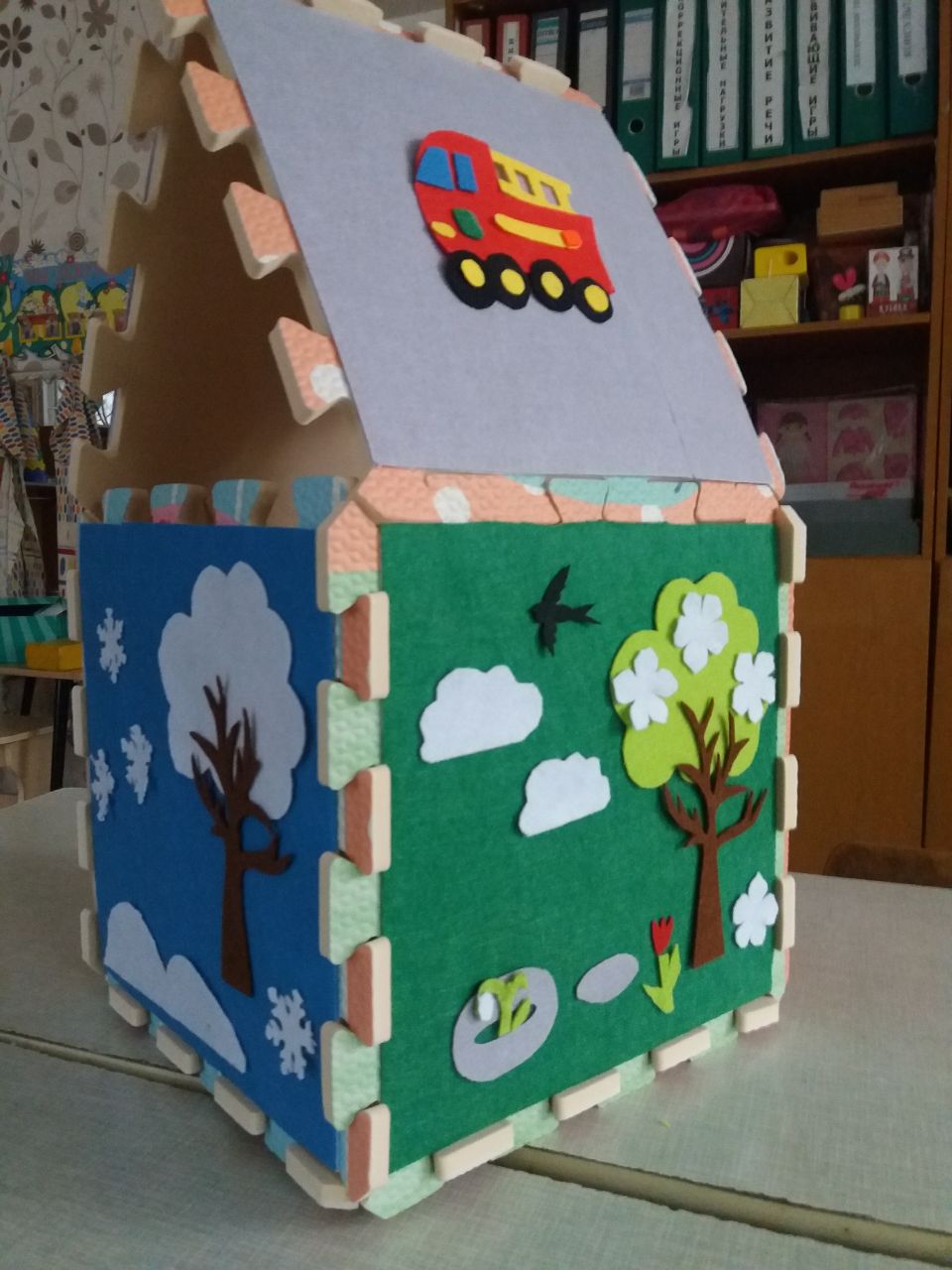 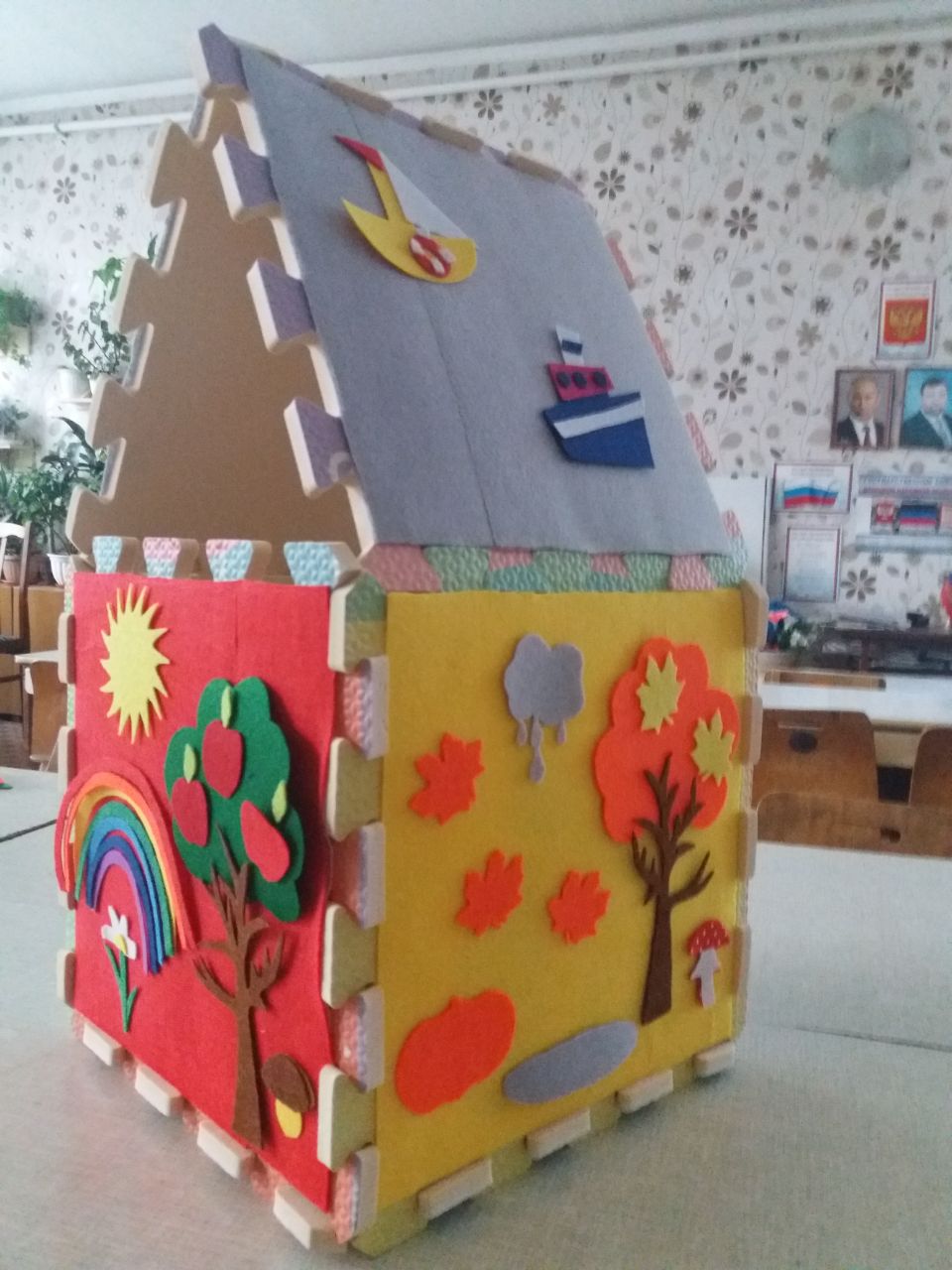 